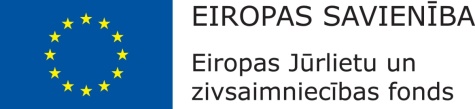 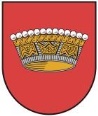 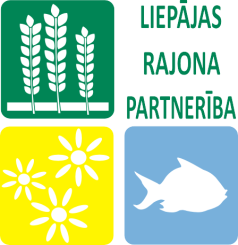 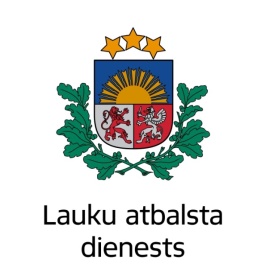 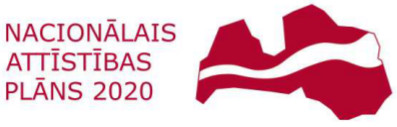 LĪGUMS Nr. 2/3/35/2021/29Nīcā, 	Datums skatāms laika zīmogāNīcas novada dome, reģ. Nr. 90000031531, Bārtas ielas 6, Nīca, Nīcas pagasts, Nīcas novads, LV-3473, tās priekšsēdētāja Agra Petermaņa personā, kurš rīkojas uz Nīcas novada domes nolikuma pamata (turpmāk tekstā saukts “Pasūtītājs”), no vienas puses un,SIA “Saules enerģijas ieleja”, reģ. nr. 42103065766, juridiskā adrese: Ganību iela 133-13, Liepāja, LV-3411, tās valdes priekšsēdētāja Māra Liepas personā, (turpmāk tekstā saukts “Pakalpojuma sniedzējs”) no otras puses, abi kopā turpmāk – Puses, vai atsevišķi – Puse, noslēdz sekojoša satura līgumu.Līguma priekšmets un termiņšPasūtītājs uzdod, un Pakalpojuma sniedzējs apņemas veikt hibrīda tipa apgaismojuma laternu piegādi un uzstādīšanu Nīcas novadā projekta “Ilgtspējīgs stāvlaukums Bernātos” ietvaros atbilstoši iepirkuma “Hibrīda tipa apgaismojuma laternu iegāde un uzstādīšana Nīcas novadā projekta “Ilgtspējīgs stāvlaukums Bernātos” ietvaros” ID. Nr. NND/2021/01 nolikumam, noteikumiem un pielikumiem.Objekta adrese: īpašums “Jūraskāpas”, Bernāti, Nīcas pagasts, Nīcas novads, LV-3473. Piegādes laiks pirms atvešanas jāsaskaņo ar Pasūtītāju.Pakalpojums tiek sniegts projekta Nr. 19-02-FL03-F043.0207-000001 “Ilgtspējīgs stāvlaukums Bernātos” ietvaros, kuru finansē Eiropas Jūrlietu un zivsaimniecības fonds (EJZF).Pakalpojuma veikšanas termiņš ir līdz 2021. gada 30. jūnijam.Līguma summa un norēķinu kārtībaLīguma kopējā summa saskaņā ar Pakalpojuma sniedzēja iesniegto cenu piedāvājumu (Finanšu piedāvājums -  Pielikums Nr.1) ir EUR 18626,11 (astoņpadsmit tūkstoši seši simti divdesmit seši euro, 11 centi) (turpmāk tekstā – Līguma kopējā summa), tajā skaitā:EUR 15393,48 (piecpadsmit tūkstoši trīs simti deviņdesmit trīs euro, 48 centi) - līgumcena;EUR 3232,63 (trīs tūkstoši divi simti trīsdesmit divi euro un 63 centi) – 21% (divdesmit viens procents) pievienotās vērtības nodoklis.Par šī līguma 1.1. punktā minētā pakalpojuma veikšanu Pasūtītājs samaksā Pakalpojuma sniedzējam līguma summu EUR 15393,48 (piecpadsmit tūkstoši trīs simti deviņdesmit trīs euro un 48 centi). Pievienotās vērtības nodoklis tiek aprēķināts un maksāts saskaņā ar Latvijas Republikā spēkā esošiem normatīvajiem aktiem.Līguma kopējā summā iekļauti visi valsts vai pašvaldību noteiktie nodokļi, nodevas un citas izmaksas, lai pilnībā izpildītu šajā Līgumā noteikto pakalpojumu. Līguma kopējā summa Līguma darbības laikā netiks paaugstināta sakarā ar cenu pieaugumu darbaspēka un/vai materiālu izmaksām, nodokļu likmes vai nodokļu normatīvā regulējuma izmaiņām, inflāciju vai valūtas kursu svārstībām, kā arī jebkuriem citiem apstākļiem, kas varētu skart Līguma kopējo summu.Pasūtītājs veic samaksu, pārskaitot attiecīgo naudas summu uz Pakalpojuma sniedzēja norādīto bankas kontu, šādā kārtībā:Pasūtītājs samaksā Pakalpojuma sniedzējam priekšapmaksu 20% (divdesmit procenti) apmērā no līguma summas,  kas ir: EUR 3078,70 (trīs tūkstoši septiņdesmit astoņi euro un 70 centi)  (turpmāk  tekstā – Avanss) pēc Izpildītāja izrakstīta Avansa rēķina saņemšanas;galīgais norēķins 80% (astoņdesmit procenti) apmērā no Līguma summas tiek veikts pēc pieņemšanas-nodošanas akta abpusējas parakstīšanas un rēķina saņemšanas.Rēķinu (izņemot Avansa rēķinu) Pakalpojuma sniedzējs sagatavo un iesniedz Pasūtītājam kopā ar Pakalpojuma sniedzēja parakstītu Pakalpojuma pieņemšanas-nodošanas aktu 2 (divos) eksemplāros.Pasūtītājs jebkuru maksājumu veic, pārskaitot attiecīgo summu bezskaidras naudas norēķinu veidā uz šajā Līgumā norādīto Pakalpojuma sniedzēja bankas kontu 20 (divdesmit) dienu laikā pēc atbilstoša rēķina saņemšanas.Pasūtītājs apmaksā rēķinus, kuros norādīts Pasūtītāja nosaukums (Nīcas novada dome), šī Līguma numurs (2.3.35/2021/29), projekta nosaukums “Ilgtspējīgs stāvlaukums Bernātos” un projekta Nr. 19-02-FL03-F043.0207-000001, pieņemšanas-nodošanas akta numurs.Maksājums tiek uzskatīts par izdarītu brīdī, kad Pasūtītājs ir veicis pārskaitījumu no sava bankas konta uz Pakalpojuma sniedzēja rēķinā norādīto bankas kontu.Pasūtītājs, rakstiski brīdinot Pakalpojuma sniedzēju, ir tiesīgs ieturēt Līgumā noteiktajā kārtībā aprēķinātos līgumsodus un/vai Pakalpojuma sniedzēja (t.sk., tā darbinieku, apakšuzņēmēju) radīto zaudējumu summu no maksājumiem, kas Pakalpojuma sniedzējam pienākas no Pasūtītāja saskaņā ar Līgumu. Pakalpojuma sniedzējs atsakās celt jebkādas materiāla un/vai morāla rakstura pretenzijas pret Pasūtītāju šajā sakarā.Pakalpojuma sniedzēja tiesības un pienākumiPakalpojuma sniedzēja pienākumi:sniegt Pakalpojumu savlaicīgi, kvalitatīvi, atbilstoši Līgumam, un spēkā esošajiem Latvijas Republikas normatīvajiem aktiem;veicot Pakalpojuma izpildi, ievērot Pasūtītāja norādījumus, kā arī piedalīties Pasūtītāja organizētajās apspriedēs attiecībā uz Pakalpojuma izpildi;novērst Pasūtītāja iesniegtajā pretenzijā norādītos trūkumus nekavējoties, bet ne vēlāk kā 30 (trīsdesmit) dienu laikā no pretenziju paziņošanas vai akta sastādīšanas;atlīdzināt Pasūtītājam un trešajām personām zaudējumus, kas radušies Pasūtītājam un trešajām personām Līgumā noteikto Pakalpojuma sniedzēja pienākumu savlaicīgas nepildīšanas vai nepienācīgas izpildes rezultātā;par Pakalpojuma sniedzēja līdzekļiem novērst bojājumus un segt zaudējumus, kas radušies Pasūtītājam nekvalitatīvi vai citādi neatbilstoši Līguma noteikumiem sniegtā Pakalpojuma dēļ;nekavējoties ziņot Pasūtītājam par apstākļiem, kas radušies un var kavēt vai citādi būtiski ietekmēt Līguma saistību izpildi, kā arī jebkādām ārkārtas situācijām;pilnībā uzņemties atbildību par Pakalpojuma sniedzēja piesaistīto apakšuzņēmēju sniegtajiem pakalpojumiem atbilstoši Līguma noteikumiem;Pakalpojuma sniedzēja tiesības:saņemt samaksu par atbilstoši Līguma noteikumiem, kvalitatīvi un savlaicīgi sniegto Pakalpojumu saskaņā ar Līguma noteikumiem;saņemt no Pasūtītāja Pakalpojuma izpildei nepieciešamo informāciju.Pasūtītāja tiesības un pienākumiPasūtītāja pienākumi:iepazīstināt Pakalpojuma sniedzēju ar Pakalpojuma izpildei nepieciešamo informāciju;pieņemt Pakalpojuma sniedzēja faktiski, kvalitatīvi, atbilstoši Līguma noteikumiem izpildīto Pakalpojumu 10 (desmit) dienu laikā no pieņemšanas-nodošanas akta saņemšanas, vai paziņot par šo Pakalpojumu nekvalitatīvu izpildi, vai neatbilstību Līguma noteikumiem;samaksāt Pakalpojuma sniedzējam par kvalitatīvi un savlaicīgi sniegtu un Pasūtītāja pieņemtu Pakalpojumu Līgumā noteiktajā termiņā un apmēros;vajadzības gadījumā organizēt Pakalpojuma kvalitatīvai izpildei nepieciešamās apspriedes;rakstveidā paziņot Pakalpojuma sniedzējam par visiem no Pasūtītāja atkarīgiem apstākļiem, kas ir radušies no jauna un kas Pakalpojuma sniedzējam var traucēt izpildīt līgumsaistības.Pasūtītāja tiesības:jebkurā Līguma darbības laikā kontrolēt Pakalpojuma izpildi;sniegt Pakalpojuma sniedzējam norādījumus par Pakalpojuma organizēšanu un izpildi;iesniegt Pakalpojuma sniedzējam rakstiskas pretenzijas par Pakalpojuma nekvalitatīvu izpildi vai citādu neatbilstību Līguma noteikumiem;vienpusēji pilnībā vai daļēji apturēt Pakalpojuma sniegšanu gadījumā, ja Pakalpojuma sniedzējs neievēro Līguma noteikumus.Gadījumā, ja Pasūtītājam Eiropas Jūrlietu un zivsaimniecības fonda atbalstīta projekta “Ilgtspējīgs stāvlaukums Bernātos” (pr. Nr. 19-02-FL03-F043.0207-000001) ietvaros netiek piešķirts finansējums vai piešķirtais finansējums ir nepietiekams, tad Pasūtītājs ir tiesīgs apturēt tā izpildi līdz turpmākam finansējuma piešķiršanas brīdim.Pakalpojuma kvalitāte, pieņemšanas-nodošanas kārtībaPakalpojuma sniedzējs garantē, ka sniegtais Pakalpojums tiks veikts atbilstoši Līguma noteikumiem, tehniskajai specifikācijai (3. pielikums) un Latvijas Republikas normatīvajiem aktiem.Kopā ar pieņemšanas-nodošanas akta iesniegšanu, Pakalpojuma sniedzējs Pasūtītājam nodod arī visu saistīto dokumentāciju – garantijas dokumentus, pamācības, uzstādīšanas/lietošanas instrukcijas, tehnisko un citu dokumentāciju.No Pasūtītāja puses Pakalpojumu pieņemšanas-nodošanas aktu un defektu aktu ir tiesīgs parakstīt Nīcas novada domes priekšsēdētājs Agris Petermanis.Abu Pušu parakstīts pieņemšanas-nodošanas akts ir pamats Līgumā paredzētā rēķina par sniegtā Pakalpojuma izrakstīšanai un norēķinu veikšanai starp abām Pusēm.Pasūtītājam 10 (desmit) dienu laikā no attiecīgā Pakalpojuma pieņemšanas-nodošanas akta saņemšanas jānosūta Pakalpojuma sniedzējam parakstīts Pakalpojumu pieņemšanas- nodošanas akts vai parakstīts defektu akts, turpmāk tekstā – defektu akts, ar motivētām iebildēm pieņemt Pakalpojuma sniedzēja veikto Pakalpojumu. Pakalpojuma pieņemšanas- nodošanas aktā norādītās Pasūtītāja iebildes Pakalpojuma izpildē tiek apmaksātas pēc defektu novēršanas un Pakalpojuma pieņemšanas no Pasūtītāja puses.Pakalpojuma sniedzējam defektu aktā minētie defekti, jānovērš par saviem līdzekļiem, defektu aktā noteiktajā, Pušu saskaņotā termiņā, bet ne vēlāk kā 5 (piecu) darbdienu laikā no defektu akta nosūtīšanas Pakalpojuma sniedzējam.Pieņemšanas-nodošanas akta parakstīšana neatbrīvo Pakalpojuma sniedzēju no atbildības par Pakalpojuma neatbilstību Līguma noteikumiem, kura atklājas pēc Pakalpojumu pieņemšanas.Ja Pakalpojuma sniedzējs atsakās novērst defektu aktā minētos Pakalpojuma defektus, tad Pasūtītājam ir tiesības pieaicināt citu uzņēmēju defektu novēršanai. Pakalpojuma sniedzējs apmaksā ar defektu novēršanu saistītos izdevumus, pamatojoties uz Pasūtītāja izrakstītu rēķinu 10 (desmit) dienu laikā no Pasūtītāja rēķina izrakstīšanas dienas.Pušu atbildība un sankcijasPuses ir atbildīgas par Līguma izpildi. Puse, kas vainīga Līguma noteikumu neievērošanā, atlīdzina tās vainas dēļ otrai Pusei, kā arī trešajām personām nodarītos zaudējumus.Ja Pakalpojuma sniedzējs nesniedz Pakalpojumu Līgumā noteiktajos termiņos Pasūtītājam ir tiesības aprēķināt un Pakalpojuma sniedzējam ir pienākums samaksāt Pasūtītājam līgumsodu 0,1 % (nulle komats viens procents) apmērā no līgumcenas par katru nokavēto dienu. Līgumsoda apmērs nepārsniedz 10% no līgumcenas.Ja Pasūtītājs nepamatoti kavē samaksu par faktiski izpildītajiem un Pasūtītāja pieņemtajiem Pakalpojumiem Pakalpojuma sniedzējam Līgumā noteiktajos termiņos, Pakalpojuma sniedzējam ir tiesības aprēķināt un Pasūtītājam ir pienākums maksāt Pakalpojuma sniedzējamlīgumsodu 0,1% (nulle komats viena procenta) apmērā no termiņā nesamaksātās summas par katru nokavēto dienu, nepārsniedzot 10% (desmit procentus) no līgumcenas.Līgumsoda samaksa neatbrīvo Puses no citu ar Līgumu uzņemto vai no tā izrietošo saistību izpildes, kā arī nav uzskatāma par zaudējumu atlīdzināšanu.Ja Pasūtītājs ir aprēķinājis Līgumā atrunāto līgumsodu, apmaksājot Pakalpojuma sniedzēja iesniegtos rēķinus, Pasūtītājam ir tiesības veikt līgumsoda ieturējumu, par to rakstiski informējot Pakalpojuma sniedzēju.GarantijaPakalpojuma sniedzējs garantē hibrīda apgaismojuma un tā aprīkojuma kvalitāti un ilgtspēju ne mazāk kā 24 (divdesmit četrus) mēnešus no pieņemšanas-nodošanas akta abpusējas parakstīšanas (turpmāk tekstā – Garantijas laiks), ja vien ierīces tehniskajā specifikācijā (ražotāja sniegtajā informācijā) nav norādīts lielāks garantijas laiks. Visiem tehniskajā piedāvājumā  elementiem jābūt jauniem, atbilstošā kvalitātē, bez bojājumiem un defektiem. Izmantojamiem materiāliem ir jābūt ES sertificētiem. Garantijas laikā, kas noteikts Līguma 7.1.punktā, Pakalpojuma sniedzējs par saviem līdzekļiem novērš defektus, trūkumus, kas atklāti un radušies pēc pieņemšanas-nodošanas akta parakstīšanas, izņemot defektus, trūkumus, kas radušies hibrīda apgaismojuma laternu un to aprīkojuma nepareizas lietošanas rezultātā.Ja Garantijas laikā tiek konstatēti kādi defekti, Pasūtītājs sastāda defektu aktu un nodod to Pakalpojuma sniedzējam. Izpildītājs defektu aktu apstiprina, parakstot defektu aktu 10 (desmit) dienu laikā pēc tā saņemšanas, un novērš defektu aktā minētos defektus 30 (trīsdesmit) dienu laikā pēc tā apstiprināšanas, ja vien Puses rakstiski nevienojas par citu termiņu. Ja otra Puse izvairās no akta parakstīšanas un neparaksta defektu aktu 10 (desmit) dienu laikā no tā saņemšanas brīža, tad aktu noformē ieinteresētā Puse vienpusēji, kas otrai Pusei ir saistošs.Ja Pakalpojuma sniedzējs atsakās novērst defektu aktā minētos Pakalpojuma defektus, tad Pasūtītājam ir tiesības pieaicināt citu uzņēmēju defektu novēršanai. Pakalpojuma sniedzējs apmaksā ar defektu novēršanu saistītos izdevumus, pamatojoties uz Pasūtītāja izrakstītu rēķinu 10 (desmit) dienu laikā no Pasūtītāja rēķina izrakstīšanas dienas.Nepārvarama varaPuses tiek atbrīvotas no atbildības par Līguma pilnīgu vai daļēju neizpildi, ja šāda neizpilde radusies nepārvaramas varas un/vai ārkārtas apstākļu rezultātā, kuru darbība sākusies pēc Līguma noslēgšanas un kurus Puses nevarēja iepriekš ne paredzēt, ne ietekmēt, ne novērst. Pie nepārvaramas varas vai ārkārtas apstākļiem pieskaitāmi: stihiskas nelaimes, dabas katastrofas, kara darbības, vispārējs streiks, kas būtiski ierobežo un aizskar Pušu tiesības un ietekmē uzņemtās saistības.Puses, kas atsaucas uz nepārvaramas varas vai ārkārtas apstākļu darbību, nekavējoties, tiklīdz šāda paziņošana kļuvusi iespējama, bet ne vēlāk kā 5 (piecu) darbdienu laikā no nepārvaramas varas apstākļu rašanās vai konstatēšanas brīža, par šādiem apstākļiem rakstveidā ziņo otrai Pusei. Ja šāds paziņojums nav nosūtīts, paziņojumu nenosūtījusī Puse atbild otrai Pusei par visiem tiešajiem zaudējumiem, kuri pēdējai radušies. Ziņojumā jānorāda, kādā termiņā  pēc Puses uzskata ir iespējama un paredzama tās Līgumā paredzēto saistību izpilde. Pēc otras Puses pieprasījuma šādam ziņojumam ir jāpievieno izziņa, kuru izsniegusi kompetenta institūcija, un kura satur ārkārtas vai nepārvaramas varas apstākļu darbības apstiprinājumu un to  raksturojumu (ja pastāv institūcija, kuras kompetencē ir izsniegt izziņu par konkrētajiem apstākļiem).Ja nepārvaramas varas vai ārkārtas apstākļi turpinās ilgāk par 45 (četrdesmit piecām) kalendārajām dienām, katrai no Pusēm ir tiesības vienpusēji atkāpties un izbeigt Līgumu. Šajā gadījumā neviena no Pusēm nav atbildīga par zaudējumiem, kuri radušies otrai Pusei laika posmā pēc nepārvaramas varas apstākļu iestāšanās.Līguma darbības termiņš un Līguma izbeigšanaLīgums stājas spēkā no tā abpusējas parakstīšanas dienas un ir spēkā līdz Pušu saistību izpildei. Līgums tiek uzskatīts par izpildītu, kad abas Puses ir pilnībā izpildījušas Līgumā paredzētās saistības.Līgumu var izbeigt pirms termiņa, Pusēm savstarpēji rakstveidā vienojoties.Pasūtītājam ir tiesības vienpusēji izbeigt Līgumu pirms termiņa, nosūtot Pakalpojuma sniedzējam rakstisku paziņojumu, šādos gadījumos:Pakalpojuma sniedzējs nepilda Līgumā paredzētās saistības un minēto saistību neizpildi Pakalpojuma sniedzējs nav novērsis 5 (piecu) darba dienu laikā pēc Pasūtītāja rakstiska paziņojuma saņemšanas par šādu saistību neizpildi;Pakalpojuma sniedzējs atkārtoti veic Pakalpojumu izpildi nekvalitatīvi vai citādi neatbilstoši Līguma noteikumiem;ja pret Pakalpojuma sniedzēju uzsākts Maksātnespējas process vai tas zaudējis juridisko rīcībspēju.Pusēm ir tiesības vienpusēji pirms termiņa izbeigt Līgumu, rakstveidā paziņojot par to otrai Pusei 10 (desmit) dienas iepriekš.Ja Līgums tiek izbeigts pēc Pasūtītāja iniciatīvas, izmaksātā avansa summa netiek atgriezta.Strīdu risināšanas kārtība un konfidencialitāteJebkurus strīdus un nesaskaņas, kas Pušu starpā var rasties Līguma izpildes gaitā vai saistībā ar Līgumu, Puses centīsies atrisināt savstarpēju pārrunu ceļā. Ja vienošanās netiek panākta, tad strīds tiek nodots izskatīšanai Latvijas Republikas tiesā Latvijas Republikā spēkā esošajos normatīvajos aktos noteiktajā kārtībā.Visi no Līguma izrietošie paziņojumi, brīdinājumi, sarakste, saskaņojumi un cita informācija un dokumentācija ir noformējama rakstveidā latviešu valodā un nododama otrai Pusei personīgi pret parakstu vai nosūtāma ierakstītā vēstulē ar pasta vai ar kurjerpasta starpniecību uz Līgumā norādīto vai Puses Līgumā noteiktajā kārtībā paziņoto juridisko adresi. Nosūtot vēstuli pa pastu, vēstule uzskatāma par saņemtu septītajā (7) dienā pēc tās nodošanas pastā (pasta zīmogs) vai agrāk, ja ir saņemts attiecīgs pasta iestādes apliecinājums par dokumenta saņemšanu. Vēstule uzskatāma par saņemtu tajā pašā dienā, ja tā nodota otrai Pusei personīgi vai ar kurjerpastu, saņemot rakstisku apliecinājumu par dokumenta saņemšanu.Puses apņemas neizpaust trešajām personām jebkuru informāciju, ko tās ieguvušas Līgumā paredzēto saistību izpildes gaitā, rezultātā, vai citādi Līguma sakarā, izņemot gadījumus, kad informācijas izpaušana ir pamatota ar spēkā esošajiem normatīvajiem aktiem (atbilstoši uz to pilnvarotām personām un tikai noteiktajā apjomā) vai informācija, oficiāli kļuvusi, publiski pieejama.Puses apņemas nodrošināt konfidencialitātes ievērošanu no savu darbinieku un piesaistīto trešo personu puses.Citi noteikumiLīgums ir saistošs Pasūtītājam un Pakalpojuma sniedzējam, kā arī likumīgajiem to tiesību un saistību pārņēmējiem. Neviena no Pusēm nav tiesīga no Līguma izrietošās saistības, tiesības vai pienākumus pilnā apjomā vai daļēji nodot trešajām personām bez otras Puses rakstiskas piekrišanas.Pusēm ir pienākums paziņot otrai Pusei par iespējamajām izmaiņām vai apstākļiem, kuri varētu ietekmēt Pakalpojuma kvalitāti, Līguma summu, Pakalpojuma izpildes termiņus vai citu līgumsaistību izpildi.Pusēm ir nekavējoties jāinformē vienai otru, ja tās konstatē, ka:starp Līgumā sniegtajiem datiem ir pretrunas;Līguma dokumentos norādītie dati atšķiras no reālajiem apstākļiem;Līguma izpildei nozīmīgi apstākļi ir izmainījušies vai radušies jauni;notikušas izmaiņas Latvijas Republikas normatīvajos aktos.Līgums ir noslēgts un tiks interpretēts un pildīts saskaņā ar Latvijas Republikā spēkā esošajiem normatīvajiem aktiem. Jautājumos, kas nav atrunāti Līgumā, Puses vadās no Latvijas Republikā spēkā esošajiem normatīvajiem aktiem.Gadījumā, ja kāda no Pusēm maina savu juridisko adresi, bankas rekvizītus un/vai atbildīgo personu, tā ne vēlāk kā 5 (piecu) kalendāro dienu laikā pēc izmaiņu veikšanas rakstiski paziņo par to otrai Pusei. Par zaudējumiem, kas var rasties sakarā ar šo izmaiņu nesavlaicīgu un nepienācīgu paziņošanu, pilnā apjomā atbild vainīgā Puse.Ja kāds no Līguma noteikumiem zaudē juridisko spēku, tas neietekmē pārējos Līguma noteikumus.	Lai organizētu Pušu sadarbību un Līguma izpildi, Puses nozīmē atbildīgās kontaktpersonas par Līguma izpildi:Pasūtītāja atbildīgā kontaktpersona:Raivis Kalējs (e-pasts: raivis.kalejs@nica.lv ; tel. nr. 25683731).Pakalpojuma sniedzēja atbildīgā kontaktpersona: Māris Liepa, (tel. nr. 26456651, e-pasts: sunpowerlv@inbox.lv).Pakalpojuma sniedzēja atbildīgā persona: Visi grozījumi, papildinājumi pie Līguma, kā arī citas Pušu vienošanās, kas saistītas ar Līguma izpildi un darbību, noformējamas rakstveidā. Visi Līguma papildinājumi, grozījumi un vienošanās ir Līguma neatņemamas sastāvdaļas.Līgums ir sagatavots latviešu valodā uz 6 (sešām ) lapām un parakstīts 2 (divos) eksemplāros,  no tiem vienu eksemplāru saņem Pasūtītājs, vienu - Pakalpojuma sniedzējs. Abiem eksemplāriem ir vienāds juridisks spēks.Līguma neatņemamas sastāvdaļas ir Līguma:1. pielikums Finanšu piedāvājums;2. pielikums Tehniskais piedāvājums;3.pielikums Tehniskā specifikācija.Pušu rekvizīti un parakstiPasūtītājsNīcas novada domeReģ.Nr. 90000031531Juridiskā adrese: Bārtas iela 6, Nīca,Nīcas pagasts, Nīcas novads, LV - 3473Valsts kaseKods: TRELLV22Norēķinu konts: LV40TREL980228302200B_______________________________                          Agris Petermanisz.v.IzpildītājsSIA “Saules enerģijas ieleja”Reģ.Nr. 42103065766Juridiskā adrese: Ganību iela 133-13, Liepāja, LV-3411Banka: AS “SEB banka”Bankas kods: UNLALV2XKonta Nr.: LV05UNLA0050020874191_________________________          Māris Liepaz.v.